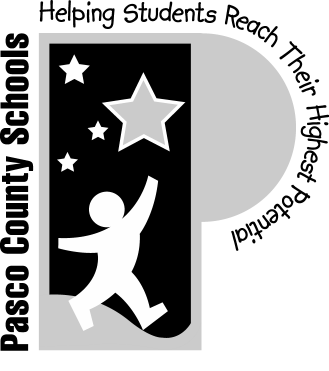 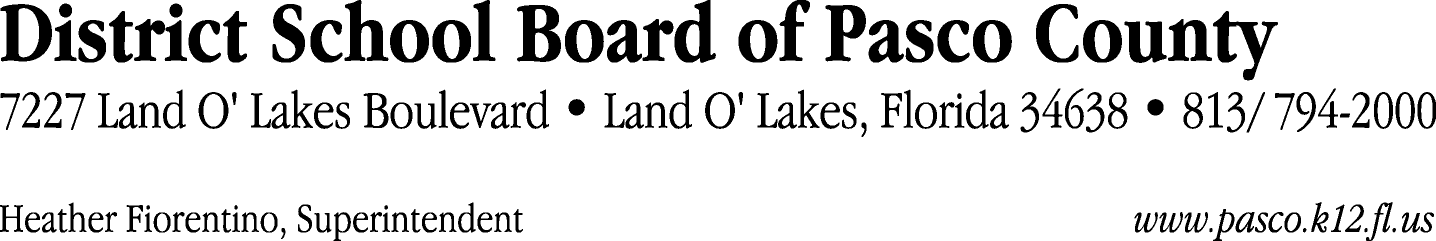 Finance Services Department813/ 794-2294	Fax:  813/ 794-2266727/ 774-2294	TDD:  813/ 794-2484352/ 524-2294						MEMORANDUMDate:	October 12, 2012To:	School Board Members	From:	Joanne Millovitsch, Director of Finance Re:	Attached Warrant List for October 2, 2012Please review the current computerized list. These totals include computer generated, handwritten and cancelled checks.Warrant numbers 851728 through 851733	596,180.20Amounts disbursed in Fund 715	437,311.96Amounts disbursed in Fund 110	134,171.14Amounts disbursed in Fund 130	57.84Amounts disbursed in Fund 140	569.91Amounts disbursed in Fund 410	8,051.59Amounts disbursed in Fund 421	10,422.23Amounts disbursed in Fund 422	2,008.91Amounts disbursed in Fund 424	3.39Amounts disbursed in Fund 432	9.64Amounts disbursed in Fund 434	115.60Amounts disbursed in Fund 711	138.80Amounts disbursed in Fund 713	68.48Amounts disbursed in Fund 714	28.92Amounts disbursed in Fund 792	26.06Amounts disbursed in Fund 795	38.48Amounts disbursed in Fund 921	3,138.05Amounts disbursed in Fund 425	19.20Confirmation of the approval of the October 9, 2012 warrants will be requested at the November 6, 2012 School Board meeting.